ОПИС ДИСЦИПЛІНИВивчення дисципліни спрямоване на формування системних знань і практичних умінь з транспортно-експедиторської діяльності. У результаті вивчення навчальної дисципліни студент повинен знати методи організації транспортно-експедиційного обслуговування; вміти визначати параметри транспортно-експедиційного обслуговування; мати уявлення про перспективні напрямки подальшого розвитку транспортно-експедиційного обслуговування та визначення його ефективності.Завданням вивчення дисципліни є набуття глибоких знань та формування системи теоретичних основ транспортного та експедиторського обслуговування з урахуванням технічних, технологічних, економічних і правових аспектів та практичного застосування методів організації та технології супроводження вантажів протягом усього шляху слідування «від дверей до дверей».Навчальна дисципліна забезпечує флормування низки компетентностей: Загальні компетентності:ЗК 5. Здатність розробляти проєкти та управляти ними.ЗК 7 Здатність проводити дослідження на відповідному рівніСпеціальні (фахові) комперентності:ФК 4. Здатність до управління ланцюгами поставок та логістичними центрами.ФК 10. Здатність врахувати вплив митних процедур при формуванні транспортних технологій.ФК 11. Здатність використовувати спеціалізоване програмне забезпечення для розв’язання складних задач у сфері транспортних систем та технологій.Програмні результати:РН-03. Приймати ефективні рішення у сфері транспортних систем і технологій з урахуванням технічних, соціальних, економічних та правових аспектів, генерувати і порівнювати альтернативи, оцінювати потрібні ресурси і обмеження, аналізувати ризики.РН-11. Аналізувати та оцінювати ефективність ланцюгів поставок і логістичних центрів, здійснювати розрахунки відповідних показників.СТРУКТУРА КУРСУПОЛІТИКА ОЦІНЮВАННЯШКАЛА ОЦІНЮВАННЯ СТУДЕНТІВ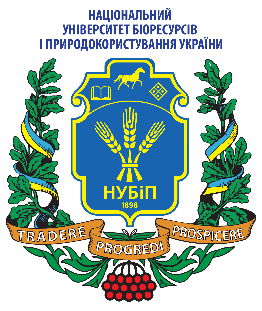 СИЛАБУС ДИСЦИПЛІНИ «ТРАНСПОРТНО-ЕКСПЕДИТОРСЬКА ДІЯЛЬНІСТЬ»Ступінь вищої освіти – МагістрСпеціальність 275 «Транспортні технології (на автомобільному транспорті)»Освітня програма «Транспортні технології на автомобільному транспорті»Рік навчання 1, семестр 2Форма навчання денна (заочна)Кількість кредитів ЄКТС 6Мова викладання – українськаЛектор курсуСавченко Лілія АнатоліївнаКонтактна інформація лектора (e-mail)Lilya_savchenko@ukr.netСторінка курсу в eLearn https://elearn.nubip.edu.ua/course/view.php?id=710ТемаГодини(лекції/лабораторні, практичні, семінарські)Результати навчанняЗавданняОцінювання2 семестр2 семестр2 семестр2 семестр2 семестрМодуль 1Модуль 1Модуль 1Модуль 1Модуль 1Тема1. Значення, роль, задачі ТЕД2Знати основні відомості про значення, роль, задачі транспортно-експедиторської діяльності.Опрацювання матеріалу курсу в Elearn. Отримання завдання для виконання курсової роботи5Тема 2. Загальна характеристика діяльності учасників ТЕД2/2Засвоїти основні класифікаційні ознаки та загальні принципи функціонування основних учасників транспортно-експедиторської діяльності. Знати методи сучасного транспортно-експедиційного обслуговуванняОпрацювання матеріалу курсу в Elearn. Здача лабораторної роботи6Тема 3. Організаційно-правовий статус агента перевізника і вантажовласника4/2Знати зміст і порядок виконання транспортно-експедиційної роботи на транспортіОпрацювання матеріалу курсу в Elearn. Здача лабораторної роботи6Тема 4. Правове регулювання внутрішніх і міжнародних перевезень вантажів4/2Знати нормативно-правову базу транспортно-експедиторської діяльності, зокрема, в країнах ЄСОпрацювання матеріалу курсу в Elearn. Здача лабораторної роботи. Виконання розділів курсової роботи6Тема 5. Транспортно-експедиційне обслуговування вантажів, перевезених транспортом загального користування4/2Знати особливості транспортно-експедиційного обслуговування вантажів, перевезених транспортом загального користування. Вміти виконувати розрахунки витрат на доставку вантажівОпрацювання матеріалу курсу в Elearn. Здача лабораторної роботи. Виконання розділів курсової роботи6Тема 6. Транспортно-експедиторське та агентське обслуговування операцій відправлення вантажів різними видами транспорту4/2Знати організаційно-правове положення агента-перевізника й експедитора вантажовласникаОпрацювання матеріалу курсу в Elearn. Здача лабораторної роботи6Модуль 2Модуль 2Модуль 2Модуль 2Модуль 2Тема 1. Транспортно-експедиторське обслуговування вантажів, перевезених на особливих умовах2Вміти використовувати прийоми й методи транспортно-експедиційного обслуговування для рішення практичних задач з управління матеріальними потоками в сфері транспортування й супроводження вантажівОпрацювання матеріалу курсу в Elearn. Виконання розділів курсової роботи7Тема 2. Експедиторські та агентські доручення на правовий захист майнових інтересів клієнта2/2Вміти складати договір на транспортно-експедиційне або агентське обслуговуванняОпрацювання матеріалу курсу в Elearn. Здача лабораторної роботи7Тема 3. Транспортні аспекти зовнішньоторговельного контракту2Знати договірно-правове й технологічне забезпечення міжнародних транспортних операційОпрацювання матеріалу курсу в Elearn. Виконання розділів курсової роботи7Тема 4. Організація роботи експедиторської і транспортно-агентської фірми2Знати систему документообігу при здійсненні транспортно-експедиційного обслуговування. Вміти аналізувати результати розрахунку транспортних витратОпрацювання матеріалу курсу в Elearn. Виконання розділів курсової роботи7Тема 5. Стан транспортно-експедиторської діяльності за кордоном. Сучасні напрямки удосконалення ТЕД в Україні2/3Знати стан транспортно-експедиторської діяльності за кордономВміти використовувати організаційно-правові основи побудови транспортно- логістичних схем доставки, правове регулювання перевезеньОпрацювання матеріалу курсу в Elearn. Здача лабораторної роботи7Всього за 1 семестрВсього за 1 семестрВсього за 1 семестрВсього за 1 семестр70ЕкзаменЕкзаменЕкзаменЕкзамен30Всього за курсВсього за курсВсього за курсВсього за курс100Політика щодо дедлайнів та перескладання:Роботи, які здаються із порушенням термінів без поважних причин, оцінюються на нижчу оцінку. Перескладання модулів відбувається із дозволу лектора за наявності поважних причин (наприклад, лікарняний)Політика щодо академічної доброчесності:Списування під час контрольних робіт та екзаменів заборонені (в т.ч. із використанням мобільних девайсів). Письмові роботи повинні мати коректні текстові посилання на використану літературуПолітика щодо відвідування:Відвідування занять є обов’язковим. За об’єктивних причин (наприклад, хвороба, міжнародне стажування) навчання може відбуватись індивідуально (в он-лайн формі за погодженням із деканом факультету)Рейтинг здобувача вищої освіти, балиОцінка національна за результати складання екзаменів заліківОцінка національна за результати складання екзаменів заліківРейтинг здобувача вищої освіти, балиекзаменівзаліків90-100відміннозараховано74-89добрезараховано60-73задовільнозараховано0-59незадовільноне зараховано